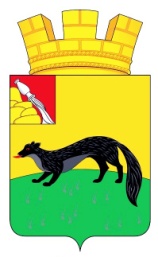 АДМИНИСТРАЦИЯ ГОРОДСКОГО ПОСЕЛЕНИЯ – ГОРОД БОГУЧАРБОГУЧАРСКОГО МУНИЦИПАЛЬНОГО РАЙОНАВОРОНЕЖСКОЙ ОБЛАСТИ ПОСТАНОВЛЕНИЕ от «17» октября  2023 года  № 270		                                             г. БогучарОб утверждении отчета об исполнениибюджета городского поселения – город Богучар  за  9 месяцев  2023 года  В соответствии со статьей  264.2  Бюджетного Кодекса  Российской Федерации, решением Совета народных депутатов городского поселения – город Богучар Богучарского муниципального района Воронежской области от 30.10.2014г. № 338 «Об утверждении  Положения о бюджетном процессе в городском поселении – город Богучар», администрация городского поселения – город Богучар  постановляет:1. Утвердить отчет об исполнении бюджета городского поселения – город Богучар за 9 месяцев  2023 года  по доходам в сумме 69 478,9 тыс. рублей, в том числе по собственным доходам 39 438,6 тыс. рублей, по расходам в сумме 88 498,7 тыс. рублей, дефицит бюджета 19 019,8 тыс. рублей  согласно приложению.2. Контроль за исполнением  настоящего  постановления  оставляю за собой. Глава  администрации городского поселения – город Богучар                                                 С.А. Аксёнов                                                                                                                                                                             Приложение                                                                                                        к постановлению администрации                                                                                                    городского поселения - город Богучар                                                                                                  от  17.10. 2023  № 270Отчет об исполнении  бюджета городского поселения – город Богучар за 9 месяцев  2023  года                                                                                                                                  тыс. рублейНАИМЕНОВАНИЕ  ПОКАЗАТЕЛЕЙУТОЧНЕННЫЙ ПЛАН на 01.10.2023г.ИСПОЛНЕНО на 01.10. 2023г.123Д О Х О Д Ы64 258,039 438,6НАЛОГИ НА ПРИБЫЛЬ, ДОХОДЫ37 783,037 121,6Налог на доходы физических лиц37 783,037 121,6НАЛОГИ НА ТОВАРЫ (РАБОТЫ, УСЛУГИ), РЕАЛИЗУЕМЫЕ НА ТЕРРИТОРИИ РФ1 812,01 525,7Акцизы1 812,01 525,7НАЛОГИ НА СОВОКУПНЫЙ ДОХОД891,01 438,1Единый сельскохозяйственный налог891,01 438,1НАЛОГИ НА ИМУЩЕСТВО22 370,0-2 846,3Налог на имущество физических лиц5 515,0-208,9Земельный налог16 855,0 -2 637,4ДОХОДЫ ОТ ИСПОЛЬЗОВАНИЯ ИМУЩЕСТВА, НАХОДЯЩЕГОСЯ  В МУНИЦИПАЛЬНОЙ СОБСТВЕННОСТИ1 402,0305,0Арендная плата за землю1 390,0292,9Прочие поступления от использования имущества, находящегося в собственности городских поселений12,012,1ДОХОДЫ ОТ ПРОДАЖИ МАТЕРИАЛЬНЫХ  И НЕМАТЕРИАЛЬНЫХ АКТИВОВ387,1Доходы от продажи земельных участков, государственная стоимость на которые не разграничена и которые расположены в границах городских поселений387,1ШТРАФНЫЕ САНКЦИИ, ВОЗМЕЩЕНИЕ УЩЕРБА1 472,9Денежные взыскания (штрафы) за нарушение законодательства Российской Федерации о контрактной системе в сфере закупок товаров, работ, услуг для обеспечения государственных и муниципальных нужд для нужд городских поселений 1 472,9ПРОЧИЕ НЕНАЛОГОВЫЕ ДОХОДЫ34,5Прочие неналоговые доходы бюджетов городских поселений34,5БЕЗВОЗМЕЗДНЫЕ ПОСТУПЛЕНИЯ 74 030,930 040,3Дотации бюджетам субъектов РФ и муниципальных образований 1 424,11 068,3Дотация бюджетам городских поселений на выравнивание бюджетной обеспеченности1 424,11 068,3Субсидии бюджетам бюджетной системы Российской Федерации (межбюджетные субсидии)66 235,226 186,3Субсидии бюджетам городских поселений на осуществление дорожной деятельности в отношении автомобильных дорог общего пользования, а также капитального ремонта и ремонта дворовых территорий многоквартирных домов, проездов к дворовым территориям многоквартирных домов населенных пунктов46 266,617 138,0Субсидии бюджетам городских поселений на реализацию программ формирования современной городской среды6 000,0Прочие субсидии бюджетам городских поселений13 968,69 048,3Иные межбюджетные трансферты6 371,62 785,7Прочие межбюджетные трансферты, передаваемые бюджетам городских поселений6 371,62 785,7ВСЕГО ДОХОДОВ138 288,969 478,9Р А С Х О Д ЫОБЩЕГОСУДАРСТВЕННЫЕ ВОПРОСЫ22 929,514 216,4НАЦИОНАЛЬНАЯ БЕЗОПАСНОСТЬ И ПРАВООХРАНИТЕЛЬНАЯ ДЕЯТЕЛЬНОСТЬ70,0-НАЦИОНАЛЬНАЯ ЭКОНОМИКА49 350,918 456,1ЖИЛИЩНО-КОММУНАЛЬНОЕ ХОЗЯЙСТВО92 914,652 550,3КУЛЬТУРА И КИНЕМАТОГРАФИЯ2 390,02 214,7СОЦИАЛЬНАЯ ПОЛИТИКА1 086,8960,0в т.ч. муниципальные пенсии802,0681,5ФИЗИЧЕСКАЯ КУЛЬТУРА И СПОРТ360,0101,3ИТОГО РАСХОДОВ169 101,888 498,7Результат исполнения бюджета (дефицит)-30 812,9-19 019,8